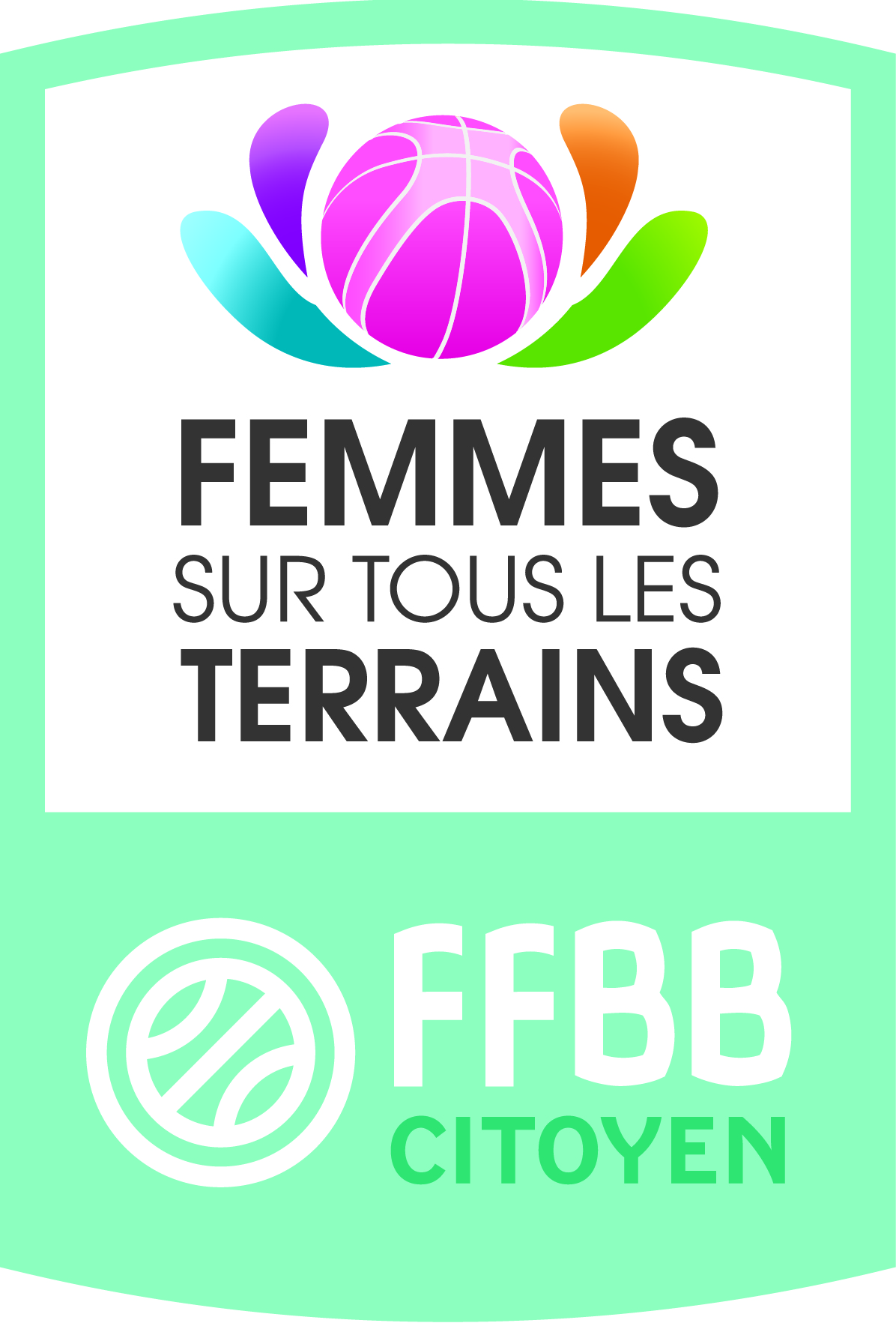 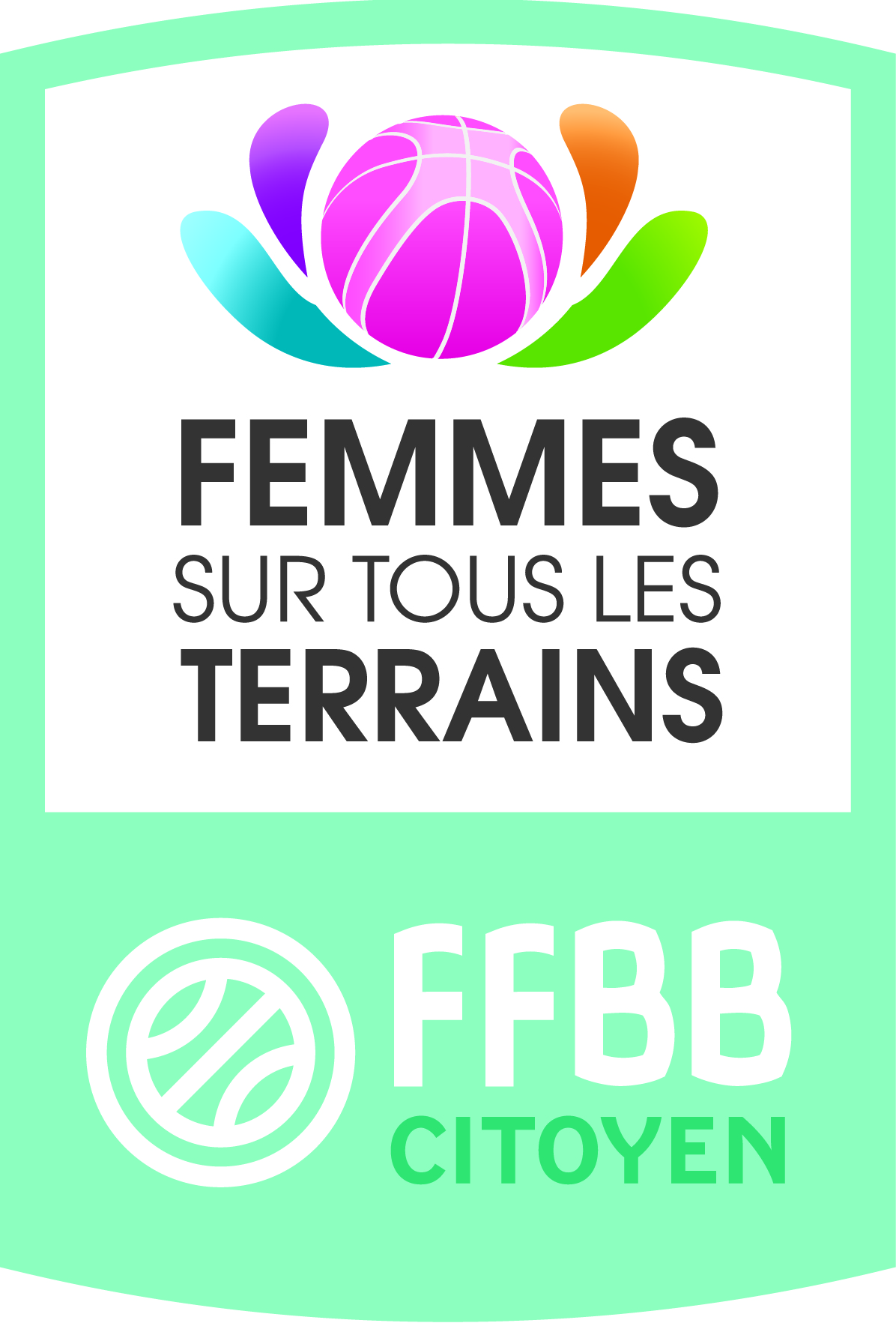 *Vous êtes une structure fédérale (club, comité ou ligue), et vous souhaitez présenter le parcours, le projet et/ou l’engagement d’une « Femme sur tous les terrains » autour du basket-ball.Afin d’évaluer au mieux la candidature proposée, remplissez le dossier de candidature le plus précisément possible. Si vous souhaitez illustrer vos propos, n’hésitez pas à joindre des vidéos, photos, revues de presse, ou tout autre support appuyant votre démarche. STRUCTURE PRESENTANT LA CANDIDATURE Club	 Comité 	 LigueNom de la structure : Cliquez ici pour taper du texte.Personne chargée de la candidature : Cliquez ici pour taper du texte.Fonction : Cliquez ici pour taper du texte.Téléphone : Cliquez ici pour taper du texte.E-mail : Cliquez ici pour taper du texte.INFORMATIONS SUR LA CANDIDATETous les champs du questionnaire doivent être complétés.Prénom : Cliquez ici pour taper du texte. 		Nom : Cliquez ici pour taper du texte.Adresse : Cliquez ici pour taper du texte.Code Postal : Cliquez ici pour taper du texte. 		Ville : Cliquez ici pour taper du texte.Téléphone : Cliquez ici pour taper du texte.Email : Cliquez ici pour taper du texte.Numéro de licence : Cliquez ici pour taper du texte.POURQUOI "ELLE" ? Cette partie d’expression libre est obligatoire pour appuyer la candidature. Parce que c’est vous qui la connaissez le mieux, décrivez pourquoi cette femme est selon vous LA « Femme sur tous les terrains »Recommandation : la candidate doit avoir ou avoir eu un rayonnement au moins régional par ses actions ou son parcours.Date et signature : PROTECTION DES DONNEESEn application de la loi « informatique et libertés » du 6 janvier 1978 modifiée parla loi du 6 août 2004, les participants disposent d'un droit d'accès, de modification, de rectification et de suppression des données les concernant qu’ils peuvent exercer auprès de l'Organisateur en écrivant à l’adresse suivante : citoyenne@ffbb.com En acceptant l’un des Trophées, les lauréates consentent à ce que leurs noms, prénoms, ville, éventuellement leur structure sportive, ainsi que leurs fonctions dans le monde du Basket, fassent l’objet d’une publication sur les sites internet de la FFBB, de la LFB, ainsi que sur tout éventuel support qui ferait mention des Trophées. Par ailleurs, les lauréates autorisent à titre gratuit l’Organisateur à reproduire, adapter, traduire, représenter et communiquer au public à des fins d’informations, sans limitation sur le nombre de reproduction et/ou représentations de leurs images et de leur propos, de leurs voix ainsi que leurs noms, prénoms et âge, recueillis sous forme de photographies et/ou de films. Cette autorisation est donnée pour une période de dix ans à compter de la première utilisation.Les lauréates autorisent toutes les vérifications et notamment celles concernant leur identité, leur âge, leurs coordonnées postales ou la loyauté et la sincérité de leur participation. Toute fausse déclaration, indication d'identité ou d'adresse fausse entraîne l'élimination immédiate de la candidate et le cas échéant le retour du Trophée reçu, indépendamment de toute poursuite judiciaire.